Informacje o Powiatowym Centrum Pomocy Rodzinie w Biłgoraju.Informacje o Powiatowym Centrum Pomocy Rodzinie w Biłgoraju.Tutaj jest budynek i wejście Powiatowego Centrum Pomocy  Rodzinie w Biłgoraju, w skrócie Centrum.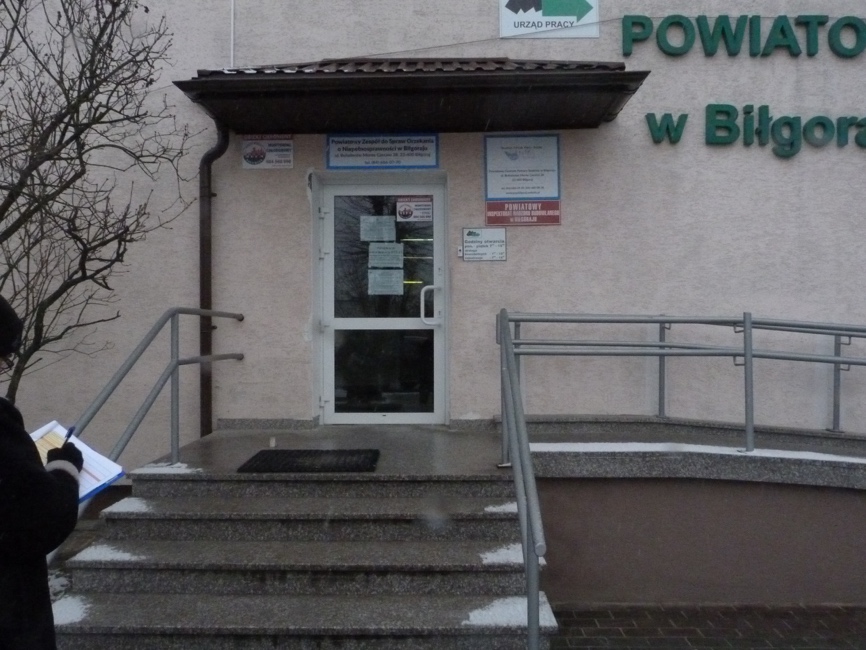 W Centrum pracuje Dyrektor oraz podlegli mu pracownicy.Dyrektorowi w pracy pomagają kierownicy oraz pracownicy CentrumCzym zajmuje się Centrum ?realizuje zadania z zakresu pomocy społecznejrealizuje zadania z zakresu pieczy zastępczejrealizuje zadania z zakresu rehabilitacji społecznej osób niepełnosprawnychWejście główne do budynku znajduje się od strony ulicy Bohaterów Monte Cassino. Do budynku prowadzi chodnik który posiada parking i wyznaczone na nim miejsce dla osób niepełnosprawnych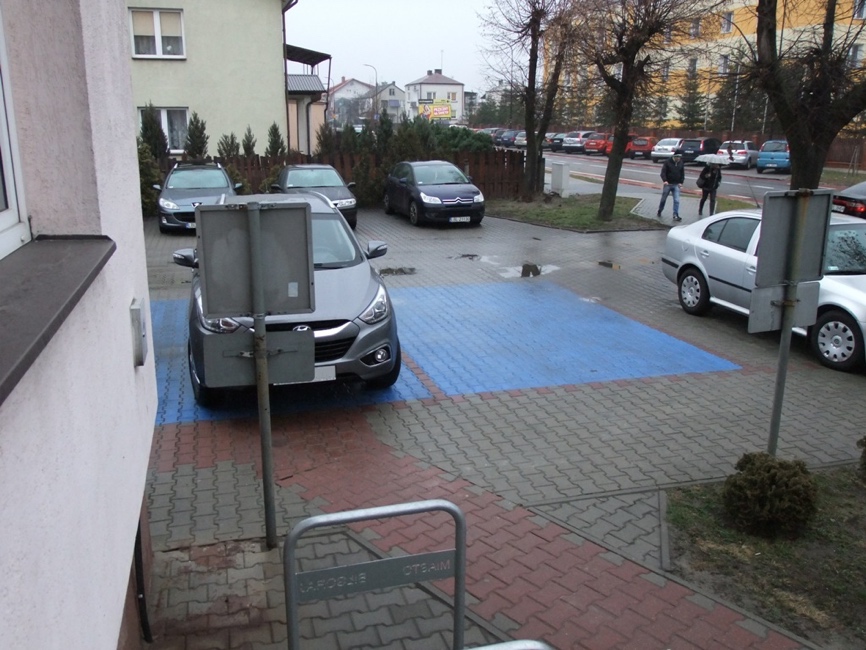 Przy wejściu głównym do budynku znajduje się podjazd dla osób niepełnosprawnych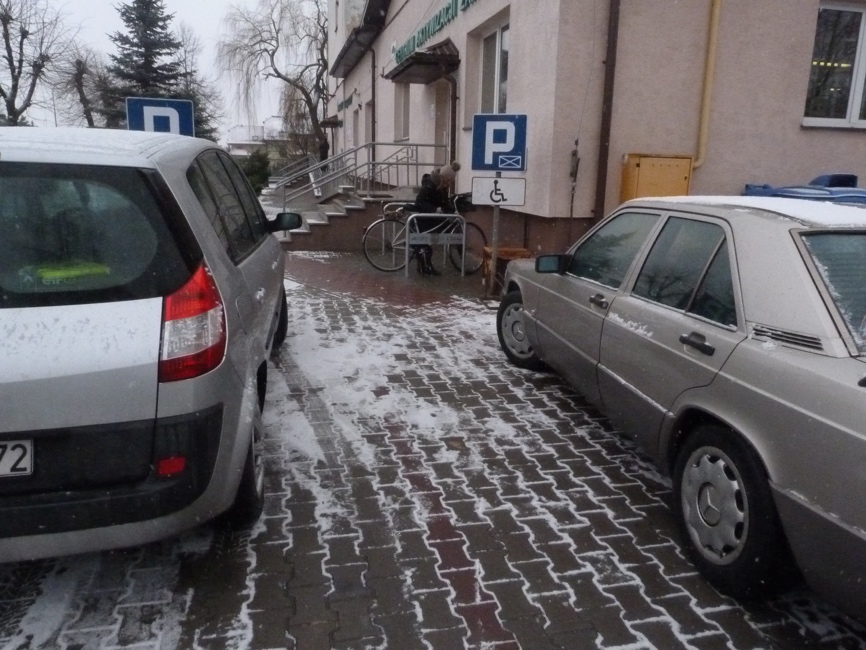 W budynku brak jest windy. 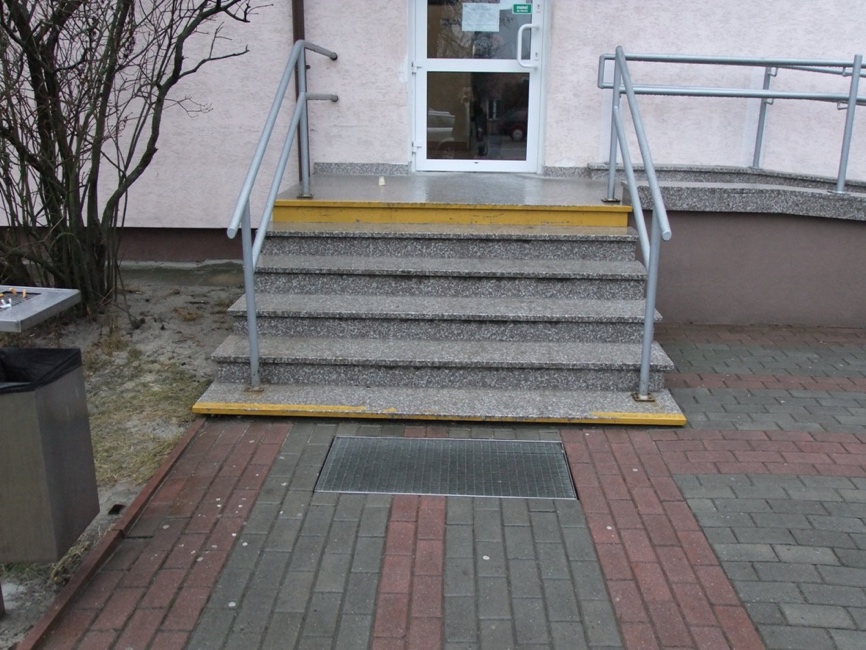 
Budynek jest częściowo  przystosowany 
dla osób niepełnosprawnych.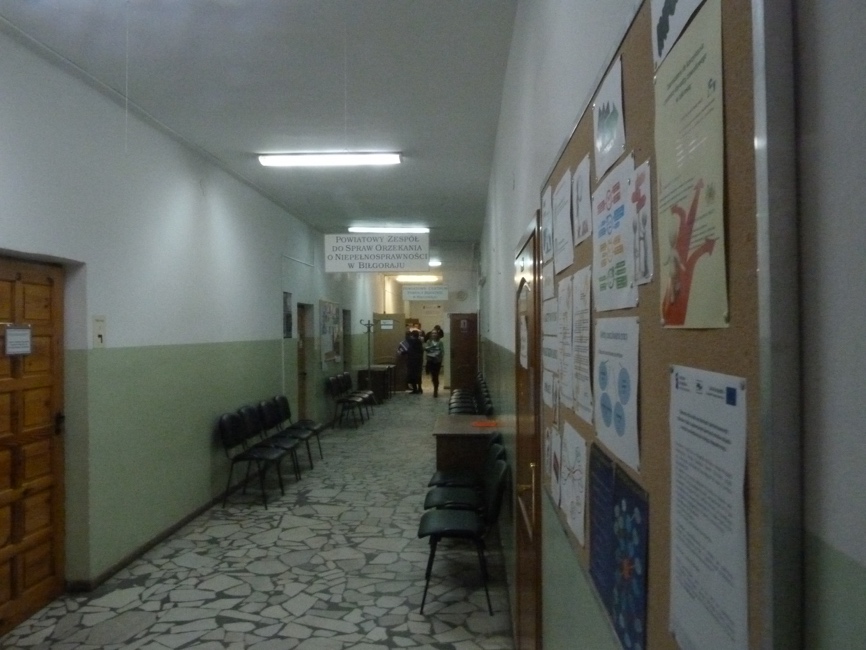 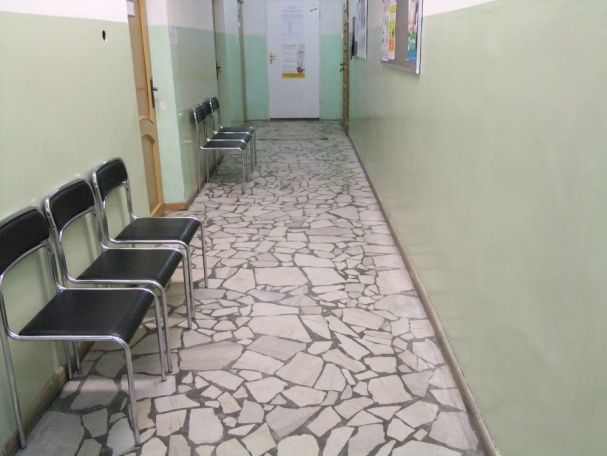 W budynku na parterze znajduje się toaleta przystosowana dla osób niepełnosprawnych 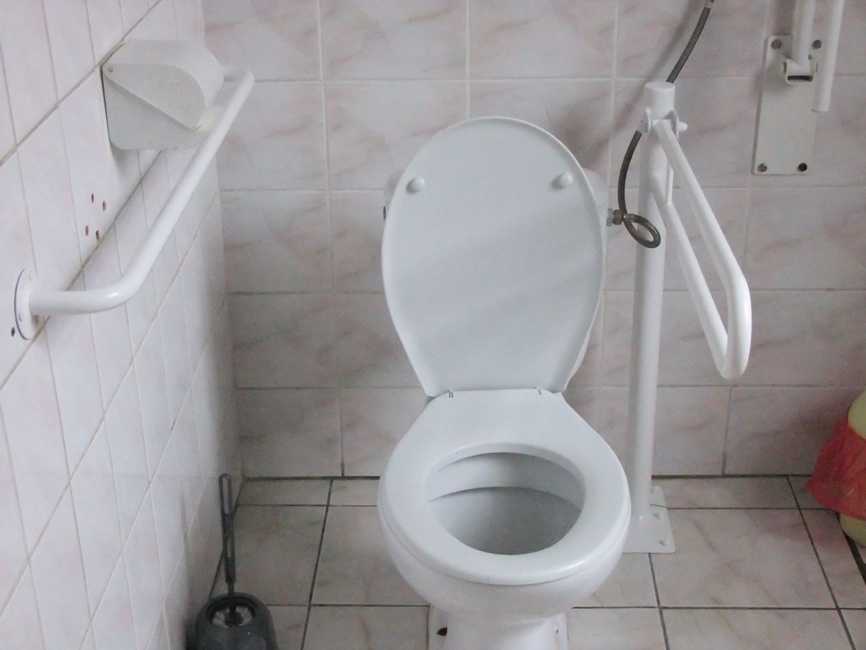 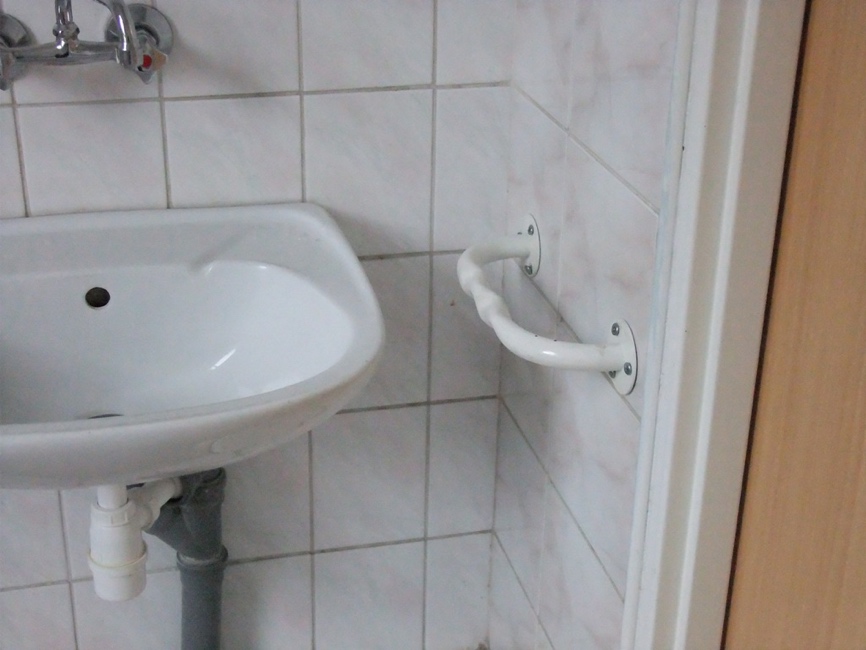 Żeby załatwić sprawy w Centrum, osoby ze szczególnymi potrzebami mogą:Żeby załatwić sprawy w Centrum, osoby ze szczególnymi potrzebami mogą:Napisać pismo i wysłać je na adres: Powiatowe Centrum Pomocy Rodzinie w Biłgoraju, ul. Bohaterów Monte Cassino 38, 
23-400 Biłgoraj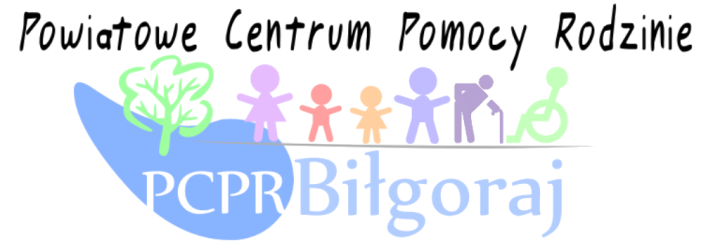 Przynieść pismo do Sekretariatu. Sekretariat to biuro, w którym można zostawić pisma i inne dokumenty. Sekretariat znajduje się na parterze budynku w pokoju nr 7Jak trafić do Sekretariatu?Wchodzisz wejściem głównym Musisz przejść prosto przez korytarz, następnie kiedy spojrzysz w lewo zobaczysz drzwi z numerem 7od sekretariatu.Osoba o ograniczonej zdolności ruchowej po wcześniejszym kontakcie telefonicznym może liczyć na pomoc ze strony pracownikówNapisać pismo i wysłać je za pomocą platformy e-PUAP: www.epuap.gov.pl.ePUAP to skrót nazwy Elektroniczna Platforma Usług Administracji Publicznej. Do tego sposobu trzeba posiadać dostęp do internetu i swoje konto na platformie ePUAP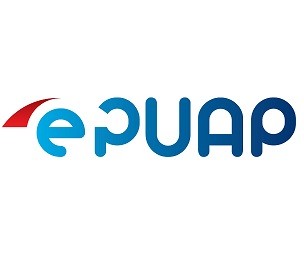 Napisać wiadomość i wysłać ją na adres 
e-mailowy: bilgorajpcpr@wp.pl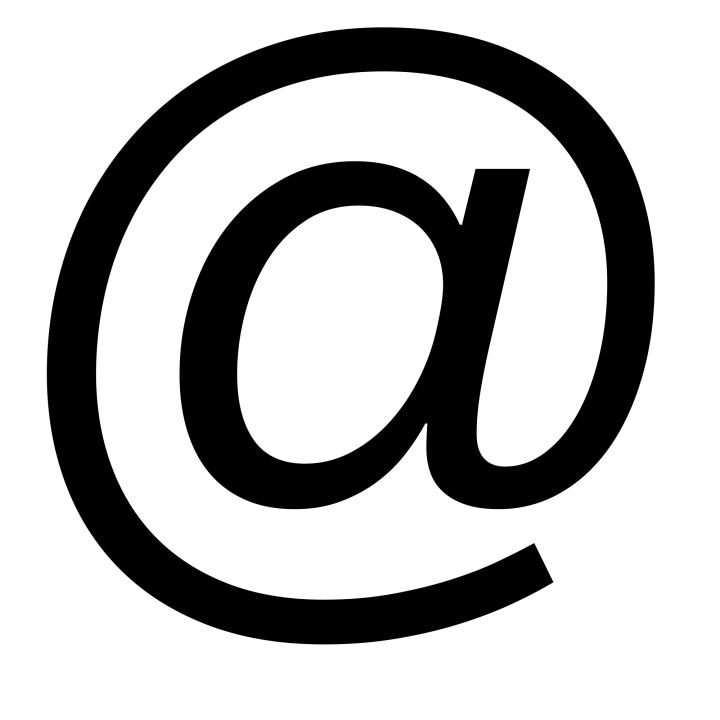 Wysłać faks pod numer 84 686-69-49 wewnętrzny 34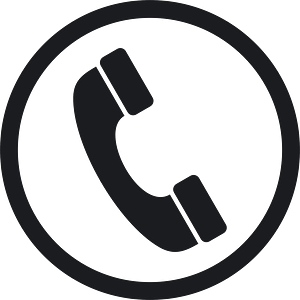 Zadzwonić pod numer: 84 686-69-4984 688-08-38Przyjść do Centrum i spotkać się z pracownikiem w godzinach pracy Centrum. Centrum czynne jest od poniedziałku do piątku w godzinach 
od 7.30 do 15.30Wszystkie informacje o Centrum można znaleźć na stronie internetowej: http://www.bilgoraj.naszepcpr.pl/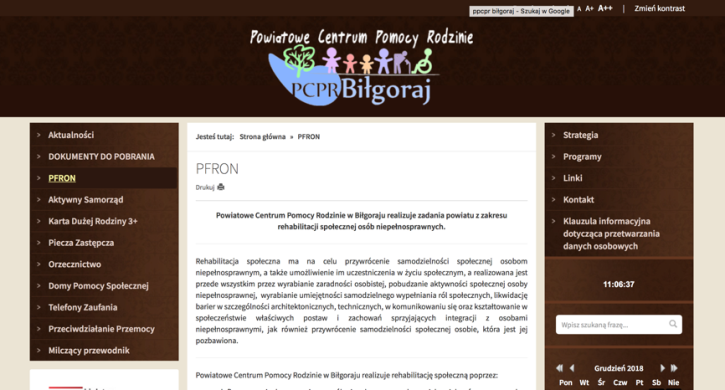 